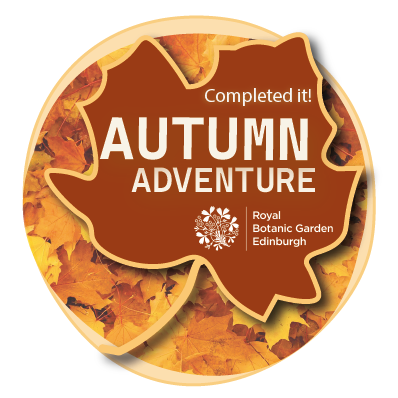 Well done tofor completing the Royal Botanic Garden Edinburgh Autumn Adventure! 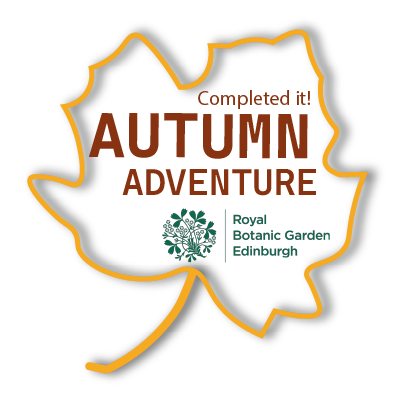 Well done tofor completing the Royal Botanic Garden Edinburgh Autumn Adventure! 